Федеральное государственное бюджетное образовательное учреждение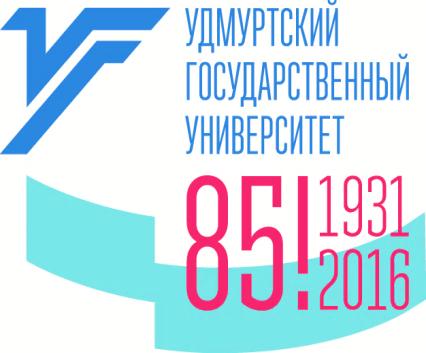 высшего образования«Удмуртский государственный университет»Многопрофильный колледжпрофессионального образованияУдГУПроводитДни открытых дверей 27-28 октября 2018 года!Начало – в 10:00 ч. в актовом зале 1 корпуса УдГУ.Программа Дня открытых дверей:10.00 - 11.00 час. – Знакомство с университетом, внеучебной деятельностью студентов университета, распространение информационных материалов о правилах приема на программы СПО на 2019 год 11.00 - 11.40 час. - Встреча с руководством университета и колледжа  в актовом зале первого корпуса университета.Вашему вниманию будут предложены информационные сообщения ректора, ответственного секретаря приемной комиссии, директора колледжа и других представителей университета, посвященные приемной кампании 2019 года.11.40 - 12.30 час. - Презентация специальностей колледжа в учебных аудиториях первого корпуса университета согласно программе мероприятия:-  Экономика и бухгалтерский учет (по отраслям), Коммерция  (по отраслям), Право и организация социального обеспечения, Правоохранительная деятельность, Документационное обеспечение управления и архивоведение, Банковское дело; - Пожарная безопасность*, Информационные системы (по отраслям)*;  - Издательское дело, Туризм, Дизайн (по отраслям), Реклама; - Разработка и эксплуатация нефтяных и газовых месторождений*.*Имеются бюджетные места.Контактная информация:г. Ижевск ул. Университетская 1, корпус 4, кабинет 109, 109аТел: (3412) 916-074, 916-072Наш сайт: www. f-mkpo.udsu.ru                            E-mail: mkpo.udgu@udsu.ru, mkpo.udgu@gmail.comПо окончании выпускникам выдается диплом установленного Министерством образования и науки Российской Федерации образца.Лицензия: серия 90ЛО1№0009276 от 28.06.2016 г.Свидетельство о государственной аккредитации  серия  90А01 № 0002191  от 25.06.2016 г.